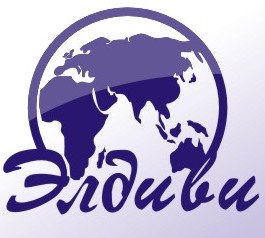 Минск – Будапешт – Сентендре* – Загреб – Задар – Сплит* – Макарска (отдых на море) – Будапешт – МинскПродолжительность тура: 14 дней/13 ночей (7/8 ночей на море), 1 ночной переезд Проезд: комфортабельный автобусПроживание: отели**-*** в 2-3-х местных номерах с удобствами.Питание: завтракПрограмма тураГрафик заездов:Возможно прибытие в Минск утром, в день следующий за указанной в таблице датой прибытия.СТОИМОСТЬ ТУРА УКАЗАНА НА ЧЕЛОВЕКА В ЕВРО:Доплата за одноместное размещение (по запросу) – 150 евро!Скидка для детей 2-12 лет – 25 евро!Туристическое агентство оставляет за собой право изменять график поездок по мере комплектации группы, а также вносить изменения в программу тура без уменьшения общего объема и качества услуг, осуществлять замену заявленных отелей и ресторанов на равнозначные. Время в пути указано ориентировочное. Агентство не несет ответственности за задержки, связанные с простоем на границах, пробками на дорогах.1 деньВыезд из Минска (д/с Дружная) в 05.00. Транзит по территории Беларуси. Прибытие в Брест. Прохождение границы. Переезд в Будапешт.  Ночлег в транзитном отеле в Будапеште.2 деньЗавтрак. Выселение из отеля. Обзорная автобусно-пешеходная экскурсия по Будапешту – столице Венгрии и одному из красивейших городов Европы (2-2,5 часа): Площадь Героев, замок Вайдахуняд, проспект Андраши, Базилика Святого Иштвана, здание Парламента, Рыбацкий бастион. Свободное время. Для желающих за доплату возможно посещение Сентендре – очаровательного старинного городка, знаменитого своими уютными улочками, ремесленными мастерскими, сувенирными лавками, и, конечно, интереснейшим музеем марципана. Доплата: 10 евро – взрослые, 5 евро – дети до 12 лет, минимальная группа – 20 человек. Отправление в Загреб. Ночлег в транзитном отеле на территории Хорватии.3 деньЗавтрак. Выселение из отеля. Обзорная пешеходная экскурсия по столице Хорватии – г. Загреб (1-1,5 часа): средневековые кварталы Градец с собором Св. Стефании и Каптол с собором Св. Марка, улица Илица, площадь Елачича. Свободное время. Переезд в Задар – древний город, основанный на побережье Адриатического моря более 2000 лет назад. По прибытии – обзорная пешеходная экскурсия по Задару (1-1,5 часа): Городские ворота, Народная площадь, Церковь Девы Марии, Церковь Святого Доната, Собор Святой Анастасии, Римский Форум, Морской орган. Свободное время.  Отправление к курорту. По пути для желающих за доплату возможна экскурсия по крупнейшему городу Далмации – г. Сплит (1-1,5 часа): дворец римского императора Диоклетиана, собор Святого Дуэ, храм Юпитера, Золотые ворота, городская ратуша. Доплата: 15 евро – взрослые, 10 евро – дети до 12 лет, минимальная группа – 25 человек). Ночлег в транзитном отеле на территории Хорватии.4 деньЗавтрак. Трансфер на курорт. Размещение на вилле (заселение в номер после 14.00). 5-10/11 дниОтдых на курорте. Во время отдыха Вам будут предложены экскурсии за доплату.11/12 деньВыселение из номера до 08:00. Прощальный далматинский ужин в ресторане на курорте. Отправление в Будапешт вечером (время сообщается дополнительно). Ночной переезд.12/13 деньПрибытие в Будапешт. По возможности посещение гипермаркета. Размещение в отеле. Свободное время для самостоятельного посещения музеев и иных достопримечательностей города: зоопарк, тропикариум-океанариум, купальни Сечени, аквапарк, Будайский лабиринт, Cat Café и др. Вечером для желающих – прогулка на теплоходе по Дунаю. Доплата: 15 евро, проезд общественным транспортом. Ночлег в транзитном отеле в Будапеште.13/14 деньЗавтрак. Выселение из отеля. Отправление в Минск. Транзит по территории Венгрии, Словакии, Польши. Прохождение границы. Прибытие в Минск ночью или утром следующего дня (в зависимости от дорожной ситуации и прохождения границ).МинскБудапештЗагребМакарскаМакарскаМакарскаБудапештМинскДни в туреМинскБудапештЗагребзаселениевыселениеночи на мореБудапештМинскДни в туре25.0626.0627.0628.0605.07706.0707.071302.0703.0704.0705.0713.07814.0715.071418.0719.0720.0721.0729.07830.0731.071426.0727.0728.0729.0706.08807.0808.081411.0812.0813.0814.0822.08823.0824.081419.0820.0821.0822.0830.08831.0801.091410.0911.0912.0913.0920.09721.0922.0913График заездовВилла «Здравка» 3*Курорт МакарскаУютные апартаменты в г. Макарска, в 400 метрах от пляжа. В номере DBL: двуспальная кровать, кондиционер, интернет. В номере TWIN: две раздельные кровати, кондиционер, интернет. В номерах типа ST и апартамент: двуспальная кровать, односпальная кровать либо раскладной диван, мини-кухня, кондиционер, интернет. Номер ST Lux больше по площади и с большей кухней. Возможен заказ питания (завтраки или завтраки-ужины) в соседнем ресторане.Вилла «Здравка» 3*Курорт МакарскаУютные апартаменты в г. Макарска, в 400 метрах от пляжа. В номере DBL: двуспальная кровать, кондиционер, интернет. В номере TWIN: две раздельные кровати, кондиционер, интернет. В номерах типа ST и апартамент: двуспальная кровать, односпальная кровать либо раскладной диван, мини-кухня, кондиционер, интернет. Номер ST Lux больше по площади и с большей кухней. Возможен заказ питания (завтраки или завтраки-ужины) в соседнем ресторане.Вилла «Здравка» 3*Курорт МакарскаУютные апартаменты в г. Макарска, в 400 метрах от пляжа. В номере DBL: двуспальная кровать, кондиционер, интернет. В номере TWIN: две раздельные кровати, кондиционер, интернет. В номерах типа ST и апартамент: двуспальная кровать, односпальная кровать либо раскладной диван, мини-кухня, кондиционер, интернет. Номер ST Lux больше по площади и с большей кухней. Возможен заказ питания (завтраки или завтраки-ужины) в соседнем ресторане.Вилла «Здравка» 3*Курорт МакарскаУютные апартаменты в г. Макарска, в 400 метрах от пляжа. В номере DBL: двуспальная кровать, кондиционер, интернет. В номере TWIN: две раздельные кровати, кондиционер, интернет. В номерах типа ST и апартамент: двуспальная кровать, односпальная кровать либо раскладной диван, мини-кухня, кондиционер, интернет. Номер ST Lux больше по площади и с большей кухней. Возможен заказ питания (завтраки или завтраки-ужины) в соседнем ресторане.Вилла «Здравка» 3*Курорт МакарскаУютные апартаменты в г. Макарска, в 400 метрах от пляжа. В номере DBL: двуспальная кровать, кондиционер, интернет. В номере TWIN: две раздельные кровати, кондиционер, интернет. В номерах типа ST и апартамент: двуспальная кровать, односпальная кровать либо раскладной диван, мини-кухня, кондиционер, интернет. Номер ST Lux больше по площади и с большей кухней. Возможен заказ питания (завтраки или завтраки-ужины) в соседнем ресторане.Вилла «Здравка» 3*Курорт МакарскаУютные апартаменты в г. Макарска, в 400 метрах от пляжа. В номере DBL: двуспальная кровать, кондиционер, интернет. В номере TWIN: две раздельные кровати, кондиционер, интернет. В номерах типа ST и апартамент: двуспальная кровать, односпальная кровать либо раскладной диван, мини-кухня, кондиционер, интернет. Номер ST Lux больше по площади и с большей кухней. Возможен заказ питания (завтраки или завтраки-ужины) в соседнем ресторане.Вилла «Здравка» 3*Курорт МакарскаУютные апартаменты в г. Макарска, в 400 метрах от пляжа. В номере DBL: двуспальная кровать, кондиционер, интернет. В номере TWIN: две раздельные кровати, кондиционер, интернет. В номерах типа ST и апартамент: двуспальная кровать, односпальная кровать либо раскладной диван, мини-кухня, кондиционер, интернет. Номер ST Lux больше по площади и с большей кухней. Возможен заказ питания (завтраки или завтраки-ужины) в соседнем ресторане.График заездовМесто в номерах DBL/TWINМестов номере ST02+1 при проживании 3-х взрослыхМестов номере ST02+1 при проживании 2-х взрослыхМесто в номере ST02+1 Lux при проживании 3-х взрослыхМесто в номере ST02+1 Lux при проживании 2-х взрослыхМесто в номере APP 03+1 при проживании 4-х взрослыхМесто в номере APP 03+1 при проживании 3-х взрослых25.06 – 07.0739540542542044040542502.07 – 15.0740541543543045041543518.07 – 31.0742543545545047043545526.07 – 08.0842543545545047043545511.08 – 24.0842543545545047043545519.08 – 01.0940541543543045041543510.09 – 22.09345355375370390355375В стоимость тура включено:проезд на комфортабельном автобусе; проживание на курорте в Хорватии 7 или 8 ночей; транзитные ночлеги в отелях туркласса с завтраком;прощальный далматинский ужин на курортеэкскурсии по программе;курортный сбор. Дополнительно оплачивается:туристическая услуга: 60 рублей – взрослый, 40 рублей – дети до 12 лет; шенгенская виза;  услуги визового центрамедицинская страховка;экскурсия в Сентендре – 10 евро – взрослый, 5 евро – ребёнок до 12 лет (минимальная группа –  20 человек);экскурсия в Сплит – 15 евро – взрослый, 10 евро – ребёнок до 12 лет (минимальная группа –  25 человек).Документы для посольства: паспорт сроком действия 3 месяца с момента возвращения, не старше 10 лет; актуальное фото 3,5*4,5 (светлый однотонный фон, увеличенное лицо); справка с места работы на фирменном бланке с указанием занимаемой должности и зарплаты за последние 3 месяца, с печатями и подписью.  Для детей и студентов справка с места учебыДокументы для посольства: паспорт сроком действия 3 месяца с момента возвращения, не старше 10 лет; актуальное фото 3,5*4,5 (светлый однотонный фон, увеличенное лицо); справка с места работы на фирменном бланке с указанием занимаемой должности и зарплаты за последние 3 месяца, с печатями и подписью.  Для детей и студентов справка с места учебы